广东省食品检验所(广东省酒类检测中心)2016年公开招聘拟聘用人员公示根据《广东省事业单位公开招聘人员办法》和《广东省食品检验所（广东省酒类检测中心）2016年公开招聘工作人员公告》有关规定，经笔试、面试、体检和考察，拟聘用朱文亮等13位同志为广东省食品检验所工作人员（具体名单附后），现予公示。公示时间：从公告发布之日起，7个工作日。公示期间，如对拟聘用人员有异议，请以书面形式向广东省食品检验所反映。反映情况必须使用真实姓名和联系方式，匿名信函将不予受理。单位地址：广州市先白云区机场路719号三楼邮政编码：510410联系电话: 020-36319497、020-36319602广东省食品检验所2016年12月1日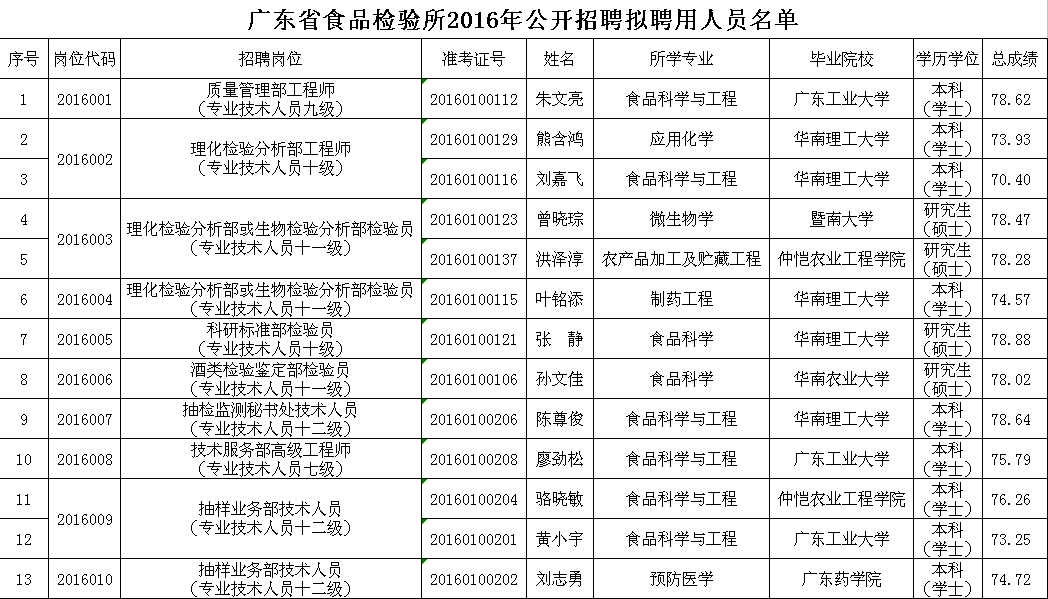 